STUDENT LEADERSHIP TEAM APPLICATION FORM 2019-20Applicant DetailsPosition(s) applied for Attendance and Conduct 2018-19Academic Awards 2018-19Prefect Committee PreferencesExtracurricular ActivitiesOfficial RolesPersonal StatementStudent Leadership (Senior Supplement)Senior Leaders Review		       11. Staff ReviewDeclarationNOTESDuties of a Higher Phase Prefectto practise the highest standards of behaviour and dressto act as representatives of the school at public functionsto perform a number of roles which benefit other studentsto assist the staff of the school by performing set dutiesto assist with the committee you are affiliated withResponsibilities of a Higher Phase PrefectPrefects are expected to practise the highest standards of behaviour. Once appointed, prefects may not resign their position before the end of the academic year. However, if any prefect does not fulfil their responsibilities satisfactorily, they will be dismissed and will have to return their badges.Privileges of a Higher Phase Prefectthe chance to develop and enhance sought-after transferable skills in a range of key areasthe opportunity to develop your mentoring and/or leadership capabilitiesan enhanced transcript/reference detailing your performancea prefect’s badge (which may be kept)Year 12 and 13 ApplicantsIn addition to Higher Phase Prefect roles, Year 12 students may also apply for Assistant Senior Prefect, Senior Prefect and Head of House, positions. Students wishing to be considered for these senior posts should indicate this in section 2 of the application form.In your personal statement you should make clear the ways in which you would be suitable for such a role. You need only tick the most senior post you wish to be considered for. You will automatically be considered for the other positions. For example, if you indicate that you wish to be considered for the position of Senior Prefect Committee of Student Welfare, you will also be considered for the role of Assistant Senior Prefect Committee of Student Welfare. Only Year 13 students may apply for the positions of Deputy Head Girl, Deputy Head Boy, Head Girl and Head Boy.How to complete this formSection 1: Please fill your details as they appear on the school system and include whether you were a BSK student last year.Section 2: Please tick the highest level of position you are applying for only.Section 3: Please complete your data from the 2018-19 academic year. This information is available on your Summer Report. If you were not a BSK student last year, please give us some data from your previous school.Section 4: Please list any academic awards you received last year.Section 5: There are five committees in which prefects choose to participate. Please circle your preferences in rank order from 1st to 5th. Below is an outline of the committee roles:Academic – Supporting academic and House teams in a wide range of tasks that may include display work, administrative matters, resource management, classroom support and events such as options evenings. Moreover you will be able to mentor other students to help raise their confidence and performance in a variety of subjects. Campaigns and Causes – Working with teachers, Heads of House and other committee’s across a diverse range of projects to raise initiative profiles. This may be House fundraisers or those proposed by Head Teachers or the Principal. Events – Assisting with a range of school events of varying types. Examples would include the Festival of Achievement, Awards Evening, Parent Consultation days, House events, Carnivals, and Open days.Extracurricular Activities – Supporting the leaders of specific activities ran at break times or after school. This could include a range of roles such as match officiating, assistant coaching, mentoring, set-up and development. Student welfare and support – Contributing to the enhancements of student welfare and peer support in a variety of ways. For instance, this could include: one-on-one support; small group mentoring; assembly presentation; the creation of support resources; or leading the Sixth Form Rescue Programme in mentoring younger students to reflect on their behaviour, transforming detentions from moments of punishment to moments of personal development. Section 6: Please list any extracurricular activities you took part in last year, this may also include activities from outside of BSK.Section 7: Please list any roles you held during the previous year.Section 8: Please write a personal statement about why you want the role you have applied for and include reasons why you feel you would be suitable for that role. Try to use full sentences to support your application, avoiding avoid bullet points where possible.Section 9: Please only complete this section if you are in Year 12 or Year 13 and are applying for a senior position as described above. In this section it is important you further expand upon your attributes and how you feel the school would benefit from having you as a Senior Student Leader.Section 10/11: Please do not write in these sections.Section 12: Please sign and date this section to confirm you have understood the process and agree to participate fully.Please submit two hard copies to Miss Vicky Martin (room CG02) and forward and electronic copy to Mr Adam Martin (adm@bsk.edu.kw) by 08.00 on Sunday 22 September 2019.	HP P1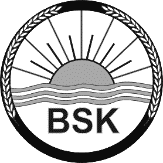     THE   OF NameTutor GroupHouseAdmin NumberBSK student in 2019-20Yes/NoHigher Phase Prefect of Committee (Year 9 to 13)Assistant Senior Prefect of Committee (Year 12 and 13)Senior Prefect of Committee (Year 12 and 13)Head of House (Year 12 and 13)Deputy Head Boy/Girl (Year 13 only)Head Boy/Girl (Year 13 only)HousepointsAttendance (%)Negative PointsNo. of days lateTerms in Club ZeroUnauthorised absencesGraduation TierExcellence Award TierSubject AwardsOtherPlease circle your preferences from 1-5 next to the prefect committee names listed below. A 1 will represent your 1st choice, 2-5 your 2nd to 5th choices. Please circle your preferences from 1-5 next to the prefect committee names listed below. A 1 will represent your 1st choice, 2-5 your 2nd to 5th choices. Please circle your preferences from 1-5 next to the prefect committee names listed below. A 1 will represent your 1st choice, 2-5 your 2nd to 5th choices. Please circle your preferences from 1-5 next to the prefect committee names listed below. A 1 will represent your 1st choice, 2-5 your 2nd to 5th choices. Please circle your preferences from 1-5 next to the prefect committee names listed below. A 1 will represent your 1st choice, 2-5 your 2nd to 5th choices. Please circle your preferences from 1-5 next to the prefect committee names listed below. A 1 will represent your 1st choice, 2-5 your 2nd to 5th choices. Academic12345Campaigns and Causes12345Extracurricular Activities12345Events12345Student Welfare and Support12345Please list any extracurricular activities you are actively involved in (currently, or last year), and indicate any specific roles within these activities.Please list any school roles you have held, e.g. class monitor, Prefect, House Captain etc. and the year(s) that you held each role.Please outline why you wish to be a part of the Student Leadership Team, explaining what you consider to be your key strengths and attributes and how these will help you in the role(s) you are applying for. Please also explain the reasoning behind your committee preferences by using full sentences.In addition to the personal statement above, Year 12 and Year 13 applications for senior positions should outline here the ways in which they are suited to the roles being applied for, as well as their ideas on how the Student Leadership Team can be developed to improve the school further. Senior Leaders use only Senior Leaders use only Staff use onlyStaff use onlyApprove ApplicationYes/NoApprove ApplicationYes/NoI understand that if I am successful I will be expected to practise the highest standard of behaviour. I declare that it is my wish to serve the school community to the best of my ability. Although I will have a number of privileges, I realise that I am expected to behave in an exemplary manner at all times.I understand that if I am successful I will be expected to practise the highest standard of behaviour. I declare that it is my wish to serve the school community to the best of my ability. Although I will have a number of privileges, I realise that I am expected to behave in an exemplary manner at all times.Student’s signatureDate